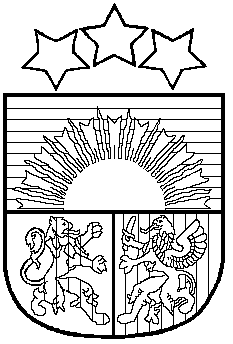 LATVIJAS  REPUBLIKAVAIŅODES   NOVADA  DOMEReģ.Nr.90000059071, Raiņa iela 23a, Vaiņode, Vaiņodes pagasts,  Vaiņodes novads,  LV-3435, tālr.63464333, 63464954, fakss 63407924, e-pasts   dome@vainode.lvVaiņodes novada pašvaldības Saistošie noteikumi Nr.1Grozījumi 2015.gada 25. janvāra Saistošajos noteikumos Nr.2 „Vaiņodes novada pašvaldības pamatbudžeta un speciālo līdzekļu budžeta plāns 2015.gadam”APSTIPRINĀTSAr Vaiņodes novada domes 2016.gada 13.janvāra sēdes lēmumu (Prot.Nr.1, 1.p.)Izdarīt grozījumus Vaiņodes novada domes 25.01.2015.Saistošajos noteikumos Nr. 2 un izteikt to šādā redakcijā:Vaiņodes novada domes konsolidētaisVaiņodes novada domes konsolidētaisVaiņodes novada domes konsolidētaisVaiņodes novada domes konsolidētaisVaiņodes novada domes konsolidētaisI.  PAMATBUDŽETA PLĀNS2015.gadamI.  PAMATBUDŽETA PLĀNS2015.gadamI.  PAMATBUDŽETA PLĀNS2015.gadamI.  PAMATBUDŽETA PLĀNS2015.gadamI.  PAMATBUDŽETA PLĀNS2015.gadamGROZĪJUMIGROZĪJUMIGROZĪJUMIGROZĪJUMIGROZĪJUMIVaiņodes novada dome   Vaiņodes novada dome   Vaiņodes internātpamatskolaKonsolidācijaKonsolidācijaKonsolidācijaKonsolidētais plānsIEŅĒMUMIIEŅĒMUMIIEŅĒMUMIIEŅĒMUMIPLĀNS (EUR)PLĀNS (EUR)PLĀNS (EUR)1.1.0.0.Ieņēmumi no iedzīvotāju ienākuma nodokļaIeņēmumi no iedzīvotāju ienākuma nodokļaIeņēmumi no iedzīvotāju ienākuma nodokļaIeņēmumi no iedzīvotāju ienākuma nodokļa9072619072619072614.0.0.0.Īpašuma nodokļiĪpašuma nodokļiĪpašuma nodokļiĪpašuma nodokļi1817141817141817148.0.0.0.Ieņēmumi no uznēmējdarbības un īpašumaIeņēmumi no uznēmējdarbības un īpašumaIeņēmumi no uznēmējdarbības un īpašumaIeņēmumi no uznēmējdarbības un īpašuma0009.0.0.0.Valsts(pašvaldību) nodevas Valsts(pašvaldību) nodevas Valsts(pašvaldību) nodevas Valsts(pašvaldību) nodevas 24022402240210.0.0.0.Naudas sodiNaudas sodiNaudas sodiNaudas sodi35353512.0.0.0.Pārējie nenodokļu ieņēmumiPārējie nenodokļu ieņēmumiPārējie nenodokļu ieņēmumiPārējie nenodokļu ieņēmumi29652965296513.0.0.0.Ieņēmumi no valsts (pašvaldību) īpašuma iznomāšanas, pārdošanasIeņēmumi no valsts (pašvaldību) īpašuma iznomāšanas, pārdošanasIeņēmumi no valsts (pašvaldību) īpašuma iznomāšanas, pārdošanasIeņēmumi no valsts (pašvaldību) īpašuma iznomāšanas, pārdošanas74709747097470918.0.0.0.Valsts budžeta transfertiValsts budžeta transfertiValsts budžeta transfertiValsts budžeta transferti19415291941529107338204886719.0.0.0.Pašvaldību budžetu transfertiPašvaldību budžetu transfertiPašvaldību budžetu transfertiPašvaldību budžetu transferti117354117354633963-741301-741301-7413011001621.0.0.0.Maksas pakalpojumi u.c. pašu ieņēmumiMaksas pakalpojumi u.c. pašu ieņēmumiMaksas pakalpojumi u.c. pašu ieņēmumiMaksas pakalpojumi u.c. pašu ieņēmumi35223135223121528-1076-1076-1076372683AizņēmumsAizņēmumsAizņēmumsAizņēmums134921349213492Budžeta līdzekļu atlikums 01.01.2015.Budžeta līdzekļu atlikums 01.01.2015.Budžeta līdzekļu atlikums 01.01.2015.Budžeta līdzekļu atlikums 01.01.2015.1111401111400111140KOPĀKOPĀKOPĀKOPĀ37048323704832762829-742377-742377-7423773725284IZDEVUMI pēc funkcionālajām kategorijāmIZDEVUMI pēc funkcionālajām kategorijāmIZDEVUMI pēc funkcionālajām kategorijāmIZDEVUMI pēc funkcionālajām kategorijāmPLĀNS (EUR)PLĀNS (EUR)PLĀNS (EUR)01.100.Vispārējie valdības dienestiVispārējie valdības dienestiVispārējie valdības dienestiVispārējie valdības dienesti43039043039043039003.000.Sabiedriskā kārtība un drošībaSabiedriskā kārtība un drošībaSabiedriskā kārtība un drošībaSabiedriskā kārtība un drošība54288542885428804.000.Ekonomiskā darbībaEkonomiskā darbībaEkonomiskā darbībaEkonomiskā darbība10898610898610898606.000.Pašvaldības teritoriju un mājokļu apsaimniekošanaPašvaldības teritoriju un mājokļu apsaimniekošanaPašvaldības teritoriju un mājokļu apsaimniekošanaPašvaldības teritoriju un mājokļu apsaimniekošana65362365362365362308.000.Atpūta, kultūra, sports Atpūta, kultūra, sports Atpūta, kultūra, sports Atpūta, kultūra, sports 14408314408314408309.000.IzglītībaIzglītībaIzglītībaIzglītība15488001548800762829-741898-741898-741898156973110.000.Sociālā aizsardzībaSociālā aizsardzībaSociālā aizsardzībaSociālā aizsardzība377640377640-479-479-479377161Aizņēmuma atmaksaAizņēmuma atmaksaAizņēmuma atmaksaAizņēmuma atmaksa139490139490139490KOPĀKOPĀKOPĀKOPĀ34573003457300762829-742377-742377-7423773477752IZDEVUMI pēc ekonomiskajām kategorijāmIZDEVUMI pēc ekonomiskajām kategorijāmIZDEVUMI pēc ekonomiskajām kategorijāmIZDEVUMI pēc ekonomiskajām kategorijāmPLĀNS (EUR)PLĀNS (EUR)PLĀNS (EUR)1100AtalgojumiAtalgojumiAtalgojumiAtalgojumi13553351355335391316-280-280-28017463711200Darba devēja valsts soc.apdrošināšanas obligātās iemaksasDarba devēja valsts soc.apdrošināšanas obligātās iemaksasDarba devēja valsts soc.apdrošināšanas obligātās iemaksasDarba devēja valsts soc.apdrošināšanas obligātās iemaksas359281359281934404527212100Komandējumi un dienesta braucieniKomandējumi un dienesta braucieniKomandējumi un dienesta braucieniKomandējumi un dienesta braucieni9614961420098142200PakalpojumiPakalpojumiPakalpojumiPakalpojumi40799340799367667-317-317-3174753432300Krājumi, materiāli, energoresursi, preces, inventārsKrājumi, materiāli, energoresursi, preces, inventārsKrājumi, materiāli, energoresursi, preces, inventārsKrājumi, materiāli, energoresursi, preces, inventārs361434361434741344355682400Izdevumi periodikas iegādeiIzdevumi periodikas iegādeiIzdevumi periodikas iegādeiIzdevumi periodikas iegādei5252522500Nodokļu maksājumiNodokļu maksājumiNodokļu maksājumiNodokļu maksājumi21730217300217303000Subsīdijas un dotācijasSubsīdijas un dotācijasSubsīdijas un dotācijasSubsīdijas un dotācijas2317231723174000Procentu maksa par aizņēmumuProcentu maksa par aizņēmumuProcentu maksa par aizņēmumuProcentu maksa par aizņēmumu1537153715375000Pamatkapitāla veidošanaPamatkapitāla veidošanaPamatkapitāla veidošanaPamatkapitāla veidošana510875108728734798216000Sociālie pabalstiSociālie pabalstiSociālie pabalstiSociālie pabalsti8870588705-479-479-479882267000Uzturēšanas izdevumu transfertiUzturēšanas izdevumu transfertiUzturēšanas izdevumu transfertiUzturēšanas izdevumu transferti643733643733-620471-620471-620471232629000Kapitālo izdevumu transfertiKapitālo izdevumu transfertiKapitālo izdevumu transfertiKapitālo izdevumu transferti1499214992107338-120830-120830-1208301500Aizņēmuma atmaksaAizņēmuma atmaksaAizņēmuma atmaksaAizņēmuma atmaksa139490139490139490KOPĀKOPĀKOPĀKOPĀ34573003457300762829-742377-742377-7423773477752Budžeta līdzekļu atlikums 31.12.2015.Budžeta līdzekļu atlikums 31.12.2015.Budžeta līdzekļu atlikums 31.12.2015.Budžeta līdzekļu atlikums 31.12.2015.2475322475320247532II.  SPECIĀLO LĪDZEKĻU BUDŽETA PLĀNS 2015.gadamGROZĪJUMIKLASIF.  KODS (KK)IEŅĒMUMIPLĀNS (EUR)5.0.0.0.Nodokļi par pakalpojumiem un precēm223358.0.0.0.Ieņēmumi no uzņēmējdarbības un īpašuma012.0.0.0.Pārējie nenodokļu ieņēmumi018.0.0.0.Valsts budžeta transferti 97025Budžeta līdzekļu atlikums 01.01.2015.125616KOPĀ244976KLASIF.KODSIZDEVUMI pēc funkcionālajām kategorijāmPLĀNS (EUR)04.000.Ekonomiskā darbība8855805.000.Vides aizsardzība16354KOPĀ104912KLASIF.KODSIZDEVUMI pēc ekonomiskajām kategorijāmPLĀNS (EUR)1100Atalgojumi242441200Darba devēja valsts soc.apdrošināšanas obligātās iemaksas66092200Pakalpojumi302132300Krājumi, materiāli, energoresursi, preces, inventārs202322500Nodokļu maksājumi130235000Pamatkapitāla veidošana10591KOPĀ104912Budžeta līdzekļu atlikums 31.12.2015.140064Vaiņodes novada domes priekšsēdētājsV.Jansons